Høringssvar på vegne af bestyrelsen i ADHD foreningens lokalafdeling Midt-Østjylland:”Borgernes MSB ... et samlet MSB” og ”Enkle forløb, effektive indsatser og løsninger, der hænger sammen” er jo beskrivelser vi alle oplever som meningsfulde.I mange år har vi frivillige, pårørende, handicaporganisationer og Aarhusborgere sukket efter enkelthed, løsninger der duer og giver mening samt sammenhæng!Så når grundfortællingen laves med ovenstående overskrifter, ja så fanges vores interesse.Desværre er en fangende overskrift ikke nok i sig selv. Den løser ikke de mange udfordringer borgere med ADHD og deres familier oplever hver eneste dag. Den løser ikke oplevelsen af manglende rettidig indsats hos den enkelte familie. Den løser heller ikke oplevelsen af ikke at blive hørt, set og taget alvorlig. Der skal mere til. For os at se, i ADHD-Foreningen, lokalafdeling Midt-Østjylland, handler det om kultur og holdninger. Det handler om muligheder og den rette indsats i rette tid.For blot en uges tid siden kunne vi alle læse i medierne at det går den gale vej med behandling af voksne med ADHD. Dette til trods for at vi er mange der ofte italesætter muligheder der virker og giver mening.Hos familierne til børn og unge med ADHD står det mange steder lige så galt til. Vi oplever en stigende tendens til skolevægring, mistrivsel og et stigende antal familier der falder fra hinanden eller slides op i en sådan grad at forældrene glider ud af arbejdsmarkedet grundet udtrætning.Vi kan gøre det bedre! Og vi skal gøre det bedre!Og vi vil som forening meget gerne bidrage med vores viden og indsigt.I forbindelse med gennemlæsning af det samlede materiale vil vi gerne herunder fremhæve et par  elementer og beskrivelser som særligt fanger vores opmærksomhed.Grundfortællingen afsluttes med teksten: ” Samlet set har vi som organisation stillet os selv en stor opgave. Det er hverken en nem eller hurtig opgave at ændre så markant på organisering, ledelsestilgang og samarbejdskultur. Mange spørgsmål mangler svar, mange usikkerheder mangler afklaring…”Når vi læser denne tekst bliver det svært for os at finde sammenhæng med den planlagte tidshorisont af MSB’s onstrukturering. Det virker for os at se som en forhastelse af gennemførelse af en vigtig opgave.Vi opfordrer derfor til at sætte farten ned og dermed skabe langt bedre mulighed for at lykkes med succes.Et andet sted i grundfortællingen kan vi læse ” Det nye MSB baserer sig på øget tillid, mindre kontrol og et opgør med nulfejlskulturen. Vi skal have modet til at eksekvere, løbe en risiko og måske fejle – alternativet er handlingslammelse, som hæmmer nytænkning, udvikling og arbejdsglæde.”At lave et opgør med nulfejlskulturen er ikke nødvendigvis en negativ handling. Men når vi snakker om at turde begå fejl, satse, og løbe en risiko, ja så sætter vi borgernes trivsel på spil. Vi vil derfor opfordre kraftigt til en særlig opmærksomhed på at en sådan satsning ikke ender med at ramme borgeren og skubbe den enkelte endnu længere væk fra en hverdag med anstændig trivsel.Ved gennemlæsning af gennemgangen af ”Borgernes nye MSB” fanges vores opmærksomhed bl.a. omkring sammenlægningerne af de forskellige centre. Dette gør sig gældende både på børne og voksenområdet. Vi anerkender ønsket om at skabe en særskilt ungeenhed der går på tværs af børne og voksenområdet, og vi anerkender ligeledes ønsket om at skabe en bedre sammenhæng og helhed hos familier med behov for støtte i det kommunale regi.Vi vil følge det fortsatte arbejde for denne omstrukturering meget nøje, og står meget gerne til rådighed med vores viden og kompetencer.Slutteligt vil vi minde om at ”Ting tager tid. Gode ting tager god tid”Dette håber vi at kunne genkende i det videre arbejde.   Med venlig hilsenNina Rasmussen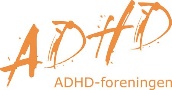 Bestyrelsesmedlem, Lokalafdeling Midt-Østjylland